Кроссворд «Венские классики»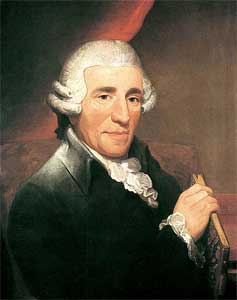 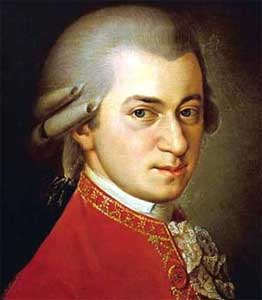 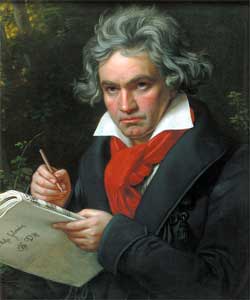 8д2аеп6ст1литавры4экс14фсг11реквиемсм9сиаг3фиделиокпяаонек17римн7эстергазиоацт10си12мфония18о5венаер13сонат16ааултэ19леопольдтергиря15фортепиано